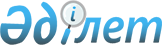 Об определении единого организатора для заказчиков
					
			Утративший силу
			
			
		
					Постановление Сырдарьинского районного акимата Кызылординской области от 8 февраля 2019 года № 18. Зарегистрировано Департаментом юстиции Кызылординской области 11 февраля 2019 года № 6680. Утратило силу постановлением Сырдарьинского районного акимата Кызылординской области от 22 декабря 2020 года № 283
      Сноска. Утратило силу постановлением Сырдарьинского районного акимата Кызылординской области от 22.12.2020 № 283 (вводится в действие со дня первого официального опубликования).
      В соответствии с приказом Министра финансов Республики Казахстан от 11 декабря 2015 года № 648 "Об утверждении Правил осуществления государственных закупок" (зарегистрировано в Реестре государственной регистрации нормативных правовых актов за номером 12590) акимат Сырдарьинского района ПОСТАНОВЛЯЕТ:
      1. Определить коммунальное государственное учреждение "Отдел государственных закупок Сырдарьинского района" единым организатором государственных закупок для заказчиков.
      2. Коммунальному государственному учреждению "Отдел государственных закупок Сырдарьинского района" в установленном законодательством порядке принять меры, вытекающие из настоящего постановления.
      3. Контроль за исполнением настоящего постановления возложить на курирующего заместителя акима Сырдарьинского района Ахетову Е.Д. 
      4. Настоящее постановление вводится в действие со дня первого официального опубликования.
					© 2012. РГП на ПХВ «Институт законодательства и правовой информации Республики Казахстан» Министерства юстиции Республики Казахстан
				
      Акима района 

Казантаев Г.
